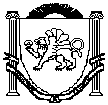 Республика   КрымБелогорский   районЗыбинский  сельский  совет51-я   сессия  1  созываРЕШЕНИЕ                                     13 декабря 2018 г.                          		  с. Зыбины                                                      № 358В соответствии с Федеральным Законом от 06.10.2003 года № 131-ФЗ «Об общих принципах организации местного самоуправления в Российской Федерации»,      Федеральным законом РФ от 02.03.2007 № 25-ФЗ «О муниципальной службе в Российской Федерации», Федеральным Законом от 07.03.2018 № 41-ФЗ "О внесении изменений в отдельные законодательные акты Российской Федерации в части повышения минимального размера оплаты труда до прожиточного минимума трудоспособного населения", Законом Республики Крым от 16. 09. 2014 г. № 76-ЗРК «О Муниципальной службе в Республике Крым», Законом Республики Крым от 07.08.2014 г. № 44-ЗРК «Об оплате труда лиц, замещающих должности, не являющиеся должностями государственной гражданской службы  Республики Крым, и  работников учреждений,  обеспечивающих деятельность органов государственной власти Республики Крым Уставом  муниципального образования Зыбинское сельское поселение Белогорского района Республики Крым, Зыбинский  сельский советРЕШИЛ:1. 1. Утвердить Положение «Об оплате труда специалиста по первичному  воинскому учету администрации Зыбинского сельского поселения Белогорского района Республики Крым» (приложение 1).2. Считать утратившим силу решение   Зыбинского сельского совета от 26.03.2015 г. № 70 «Об утверждении Положения « Об оплате труда работников Военного Учета, осуществляющего первичный воинский учет граждан  на территории Зыбинского сельского поселения» 4. Данное решение обнародовать на информационном стенде в административном здании сельского совета и на официальном Портале Правительства Республики Крым на странице Белогорского муниципального района http:belogorskiy.rk.gov.ru в разделе  -  Муниципальные образования района, подраздел Зыбинское  сельское поселение и на официальном сайте Зыбинского сельского поселения Белогорского района Республики Крым (зыбинское-рф.сп.).5. Настоящее решение вступает  в силу с 01 января 2019 года.Председатель Зыбинского сельского совета – глава  администрации Зыбинского сельского поселения                             Т.А. Книжник. Положение «Об оплате специалиста по первичному воинскому учету администрации Зыбинского сельского поселения Белогорского района Республики Крым»1.Общие положенияНастоящее Положение разработано в целях упорядочения оплаты труда работников, занимающих должности, не относящиеся к муниципальным должностям муниципальной службы (должности технического персонала) администрации Зыбинского сельского поселения, во исполнение  Постановления Правительства РФ от 29.04.2006 г. № 258 «О субвенциях на осуществление полномочий по первичному воинскому учету на территориях, где отсутствуют военные комиссариаты, за счет субвенций из  федерального и  областного  бюджетов», в соответствии Законом Республики Крым от  07.08.2014 № 44-ЗРК «Об оплате труда лиц, замещающих должности, не являющиеся должностями государственной гражданской службы Республики Крым, и работников учреждений, обеспечивающих деятельность органов государственной власти Республики Крым»,  Федеральным Законом от 07.03.2018 № 41-ФЗ "О внесении изменений в отдельные законодательные акты Российской Федерации в части повышения минимального размера оплаты труда до прожиточного минимума трудоспособного населения" в целях  установления единого порядка оплаты труда специалиста по первичному  воинскому  учету и определения расходов на оплату труда за счет субвенций на осуществление полномочий по первичному воинскому учету на территориях, где отсутствуют военные комиссариаты.1.1 Заработная плата специалиста по первичному воинскому учету -состоит из оклада в соответствии с замещаемой им должностью, не относящейся к должности муниципальной службы, а также следующих ежемесячных и иных дополнительных выплат:-ежемесячное денежное поощрение;-ежемесячная надбавка за высокие достижения в труде или за сложность и напряженность в труде;-премия по результатам работы;-единовременная выплата при предоставлении ежегодного оплачиваемого отпуска; -материальная помощь 1.2.Заработная плата специалисту по первичному воинскому учету выплачивается из раздела «Национальная оборона» за счет субвенций на осуществление полномочий по первичному воинскому учету на территории  сельского поселения в пределах доведенного и установленного в нем фонда оплаты труда.1.3. Порядок решения вопросов заработной платы:-вопросы заработной платы в отношении работника администрации сельского поселения разрешаются правовыми актами главы администрации сельского поселения.2. Оклад специалиста  по первичному воинскому учету2.1 Должностной оклад специалиста по первичному воинскому учету устанавливается в зависимости от замещаемой им должности и указывается в заключаемом с ним трудовом договоре,  в соответствии с Законом Республики Крым от 07.08.2014 № 44-ЗРК «Об оплате труда лиц, замещающих должности, не являющиеся должностями государственной гражданской службы  Республики Крым, и работников учреждений, обеспечивающих деятельность органов государственной власти Республики Крым».2.2 Размер оклада специалиста по первичному воинскому учету: 3. Денежное поощрение к должностному окладу технического персонала3.1. Размер денежного поощрения к должностному окладу (тарифной ставки)3.1.1Денежное поощрение к должностному окладу (тарифной ставки) специалиста по первичному воинскому учету устанавливается в размере до 110 %  включительно от должностного оклада (тарифной ставки) при наличии фонда оплаты труда.3.2. Порядок установления и выплаты денежного поощрения к должностному окладу (тарифной ставки)Денежное поощрение к должностному окладу устанавливается работнику на календарный год, выплачивается одновременно с выплатой денежного содержания за соответствующий месяц и учитывается во всех случаях расчета среднего заработка.Конкретный размер поощрения устанавливается  по распоряжению  главы администрации ежемесячно при наличии назначений за счёт субвенции на первичный воинский учёт.4. Ежемесячная надбавка за высокие достижения в труде или за сложность и напряженность в труде4.1. Размер ежемесячной  надбавки за высокие достижения в труде или за сложность и напряженность в устанавливается в размере до 90 % процентов при наличии фонда оплаты труда. Конкретный  размер   надбавки   устанавливается по распоряжению  главы  администрации.4.2 Ежемесячная надбавка за высокие достижения в труде или за сложность и напряженность в труде устанавливается с учетом следующих показателей:сложности работы - выполнение заданий особой важности и сложности;напряженности работы – большой объем работы, необходимость выполнения работы в короткие сроки.4.3. Установленный работнику размер ежемесячной надбавки за высокие достижения в труде или за сложность и напряженность в труде может быть уменьшен в случае снижения либо отпадения одного из показателей, указанных в части 4.4 настоящей статьи. 4.4. Ежемесячная надбавка за высокие достижения в труде или за сложность и напряженность в труде не выплачивается в случаях:-истечения срока, на который она была установлена в размере;-отпадения всех показателей, указанных в  п.4 2 настоящей статьи;-привлечения работника к дисциплинарной ответственности.4.5 Порядок установления и выплаты ежемесячной надбавки за высокие достижения в труде или за сложность и напряженность в труде 4.5.1 Ежемесячная надбавка за высокие достижения в труде или за сложность и напряженность в труде устанавливается работнику на определенный период (на месяц, на календарный год) на основании мотивированной служебной записки его непосредственно руководителя, содержащей указание на конкретные причины предлагаемого решения, и в том же порядке в течение этого периода может изменяться, выплачивается одновременно с выплатой заработной платы за соответствующий месяц и учитывается во всех случаях расчета среднего заработка.4.5.2 Конкретный размер ежемесячной надбавки за высокие достижения в труде или за сложность и напряженность в труде устанавливается по распоряжению главы администрации ежемесячно при наличии фонда оплаты труда.5. Ежемесячная премия по результатам работы5.1. Размер ежемесячной премии по результатам работы определяется с учетом профессионализма и компетентности исполнения трудовых обязанностей, соблюдения исполнительской и трудовой дисциплины.5.2.Премии по результатам работы выплачиваются  в пределах фонда оплаты труда. Порядок выплаты премий по результатам работы определяется работодателем исключительно в пределах фонда оплаты труда; основанием для выплаты является распоряжение работодателя.5.3. Конкретный размер премии устанавливается по распоряжению главы администрации, размер премии не ограничивается 5.4. Размер ежемесячной премий по результатам работы снижается:  при ненадлежащем исполнении должностных обязанностей, предусмотренных должностной инструкцией и трудовым договором – на 5 процентов оклада  (тарифной ставки);   при некорректном, грубом отношении к посетителям, коллегам, несвоевременном и некачественном исполнении поручений непосредственного руководителя – на 	10 процентов оклада (тарифной ставки);  при нарушении режима работы органов местного самоуправления, в том числе опоздании на работу без уважительных причин, самовольный уход с работы, нарушении правил охраны труда, противопожарной безопасности – на 15 процентов оклада (тарифной ставки). 5.5. Работник лишается ежемесячной премии по результатам работы:1) при наличии прогула (отсутствия на рабочем месте без уважительных причин более четырех часов подряд в течение рабочего дня);2) при появлении на работе в состоянии опьянения;3) при наличии неснятого дисциплинарного  взыскания.5.6. Порядок назначения и выплаты ежемесячной премии по результатам работы5.6.1. Ежемесячная премия по результатам работы назначается работнику по результатам работы в месяце на основании мотивированной служебной записки его непосредственно руководителя, содержащей указание на конкретные причины предлагаемого решения, выплачивается одновременно с выплатой заработной платы за этот месяц и учитывается во всех случаях расчета среднего заработка.5.6.2. Ежемесячная премия по результатам работы выплачивается за фактически отработанное время.5.6.3. Ежемесячная премия по результатам работы не выплачивается за периоды временной нетрудоспособности, нахождения в очередном отпуске, учебном отпуске, отпуске по беременности и родам, отпуске по уходу за ребенком, отпуске без сохранения заработной платы.6. Единовременная выплата при предоставлении ежегодного оплачиваемого отпуска6.1.Размер единовременной выплаты при предоставлении ежегодного оплачиваемого отпускаПри предоставлении ежегодного оплачиваемого отпуска работнику производится единовременная выплата к отпуску в размере двух должностных окладов  при наличии назначений за счёт субвенции на первичный воинский учёт.7. Материальная помощь и единовременная премия за счет экономии фонда оплаты труда7.1. Основания оказания работнику материальной помощи и выплаты единовременной премии за счет экономии фонда оплаты труда7.1.1. Экономия фонда оплаты труда специалиста по первичному воинскому учету используется для:- оказания материальной помощи, в том числе на частичное возмещение расходов 	в связи со смертью супруги (супруга), родителей, детей, с необходимостью приобретения дорогостоящего лечения и приобретения дорогостоящих лекарств, с ущербом от стихийных бедствий и автогенных катастроф, краж личного жизненно важного имущества в крупных размерах, на выплаты близким родственникам умершего 	работника, работнику в случае длительной утраты трудоспособности или осуществления ухода за больным родственником в течение длительного периода 	времени (более 3 недель), в связи выходом работника на пенсию;- выплаты единовременных премий за исполнение заданий особой важности и сложности, за продолжительную и безупречную работу, в связи с юбилейными датами со дня рождения (50, 60 лет), с юбилейными датами работы (10, 15, 20  лет 	работы и т.д.);-  выплаты премии к Новому году по итогам работы за год.7.2. Размеры материальной помощи и единовременной премии7.2.1.Размеры материальной помощи и единовременной премии в каждом случае определяются индивидуально  руководителем  исходя из принципов разумности и справедливости, а также иных заслуживающих внимание обстоятельств.7.2.2. При предоставлении ежегодного оплачиваемого отпуска работнику производится выплата материальной помощи в размере двух должностных окладов  при наличии назначений за счёт субвенции на первичный воинский учёт.7.3.Порядок оказания материальной помощи и назначения единовременной премии7.3.1. Оказание материальной помощи, назначение и выплата единовременной премии производится по обоснованному подтверждающими нуждаемость в ней документами заявлению работника,  по  распоряжению  главы  администрации.8. Формирование Фонда оплаты труда8.1. Формирование фонда оплаты труда специалиста  по  первичному  воинскому  учету8.1.1. При формировании фонда оплаты труда специалиста по первичному  воинскому учету предусматриваются следующие средства для выплаты (в расчете на год):-Должностных окладов – в размере двенадцати окладов (тарифных ставок);-ежемесячного денежного поощрения – не планируется, выплачивается при наличии фонда оплаты труда-надбавка за сложность не планируется, выплачивается при наличии фонда оплаты труда-премий по результатам работы – не планируется, выплачивается при наличии фонда оплаты труда-единовременная выплата при предоставлении ежегодного оплачиваемого отпуска – в размере 1  должностного  оклада ; при наличии фонда оплаты труда-материальная  помощь – в размере 1  должностного  оклада при наличии фонда оплаты труда8.2.2.  Представитель работодателя (глава администрации ) вправе перераспределять средства фонда оплаты труда специалиста  по  первичному  воинскому учету между выплатами, предусмотренными частью 1 настоящей статьи.9. ИНДЕКСАЦИЯ РАЗМЕРОВ ОПЛАТЫ ТРУДА9.1. Индексация (увеличение) должностного оклада и размера надбавки работников, замещающих должности, не отнесенные к должностям муниципальной службы, и осуществляющих техническое обеспечение деятельности органов местного самоуправления осуществляется в размерах и в сроки, предусмотренные законодательством Республики Крым путем внесения изменений в настоящее Положение.9.2. При индексации (увеличении) ежемесячного денежного содержания, должностного оклада и надбавки его размер подлежит округлению до целого рубля в сторону увеличения. Об утверждении Положения «Об оплате труда специалиста  по первичному  воинскому учету администрации Зыбинского сельского поселения Белогорского района Республики Крым» Приложение 1к решению 51- й сессии  1 созыва Зыбинского сельского совета от 13.12. 2018 г. № «Об утверждении  Положения «Об оплате специалиста по первичному  воинскому учету администрации Зыбинского сельского поселения Белогорского района Республики Крым»»Должности технического персоналаРазмер оклада (тарифной ставки), рублейспециалист по первичному воинскому учету8930,00